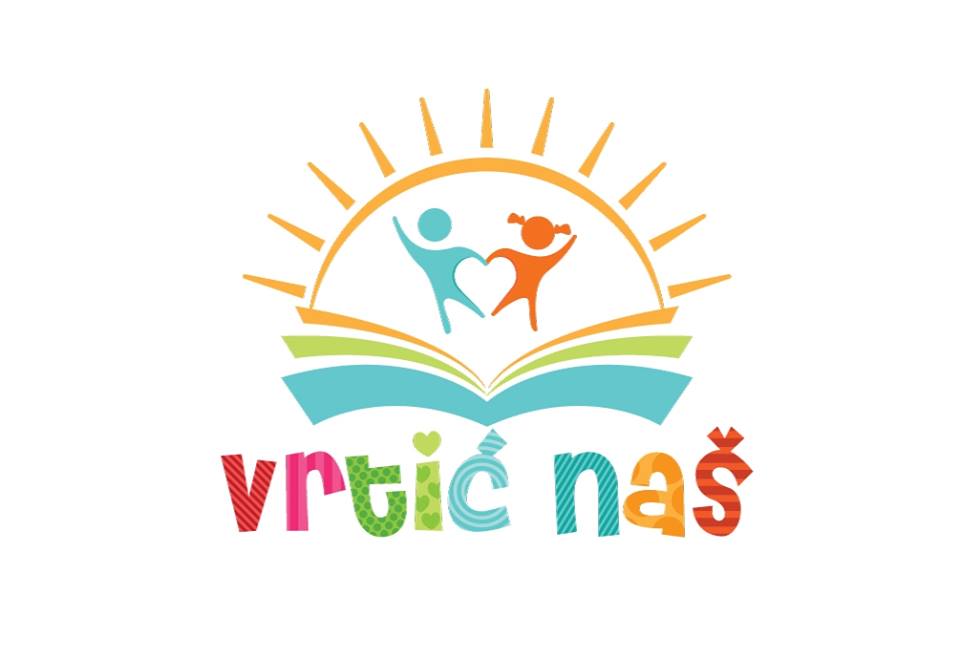 ZAHTJEV ZA UPISIme i prezime majke			 __________________________________Ime i prezime oca			 __________________________________Adresa stanovanja			___________________________________					___________________________________Ime i prezime djeteta 			___________________________________Starosna dob				___________________________________Upis na lokaciju	(zaokružiti)		Petrićevac			StarčevicaKontakt osoba		 _______________________________  Broj telefona _____________________ Datum			_____________________										                 											________________________________										(potpis)Uz zahtjev priložiti:1. ljekarsko uvjerenje2. rodni list djeteta (kopija)3. lična karta jednog roditelja (kopija)